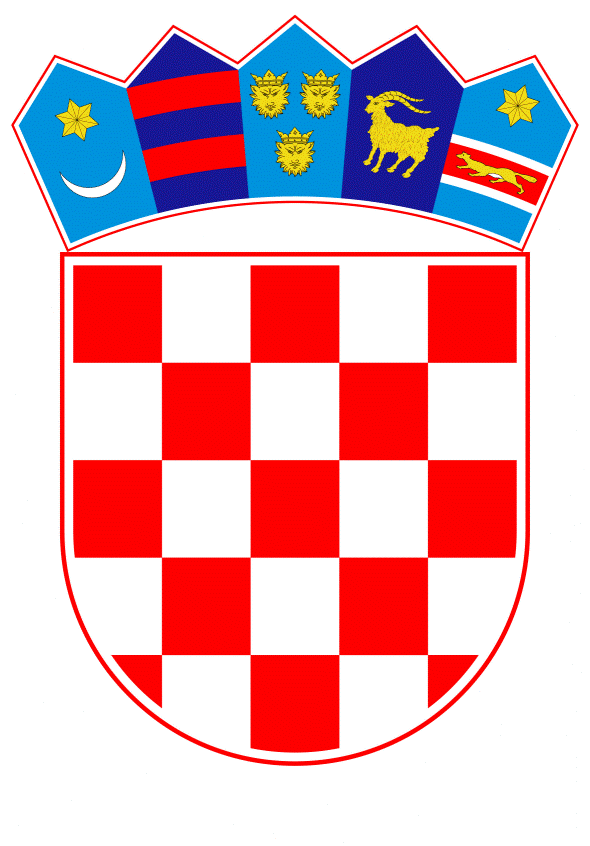 VLADA REPUBLIKE HRVATSKEZagreb, 7. siječnja 2021._____________________________________________________________________________________________________________________________________________________________________________________________________________________________Banski dvori | Trg Sv. Marka 2  | 10000 Zagreb | tel. 01 4569 222 | vlada.gov.hrPRIJEDLOGNa temelju članka 31. stavka 2. Zakona o Vladi Republike Hrvatske (Narodne novine, br. 150/11, 119/14, 93/16 i 116/18) i članka 44. stavka 2. Zakona o proračunu (Narodne novine, br. 87/08, 136/12 i 15/15), Vlada Republike Hrvatske je na sjednici održanoj ________________ donijela O D L U K U o davanju suglasnosti Ministarstvu obrane za preuzimanje obveza na teret sredstava državnog proračuna Republike Hrvatske u 2023. i 2024. u svrhu opremanja helikopterima Kiowa Warrior s pripadajućim sustavimaI.Daje se suglasnost Ministarstvu obrane za preuzimanje obveza na teret sredstava državnog proračuna Republike Hrvatske u 2023. i 2024. u ukupnome iznosu od 3.471.913,77 kuna po godinama i u iznosima kako slijedi:za sklapanje Amandmana broj 7 na Pismo ponude i prihvaćanja HR-B-IAB u svrhu opremanja helikopterima Kiowa Warrior.II.Plaćanja koja proizlaze iz obveza preuzetih u skladu s točkom I. ove Odluke Ministarstvo obrane dužno je uključiti u svoj financijski plan u godini u kojoj obveza dospijeva.III.Ova Odluka stupa na snagu danom donošenja.Klasa:Urbroj:Zagreb, PREDSJEDNIK    mr. sc. Andrej PlenkovićO B R A Z L O Ž E N J EVlada Sjedinjenih Američkih Država je putem svojeg Ministarstva obrane ponudila Ministarstvu obrane Republike Hrvatske pomoć u materijalnim sredstvima u vidu šesnaest helikoptera OH-58D Kiowa Warrior s pripadajućim sustavima što je od strane Oružanih snaga Republike Hrvatske ocijenjeno povoljnim i prihvatljivim. Nadalje, Ministarstvo obrane navodi da, kako bi se helikopteri s pripadajućim sustavima mogli staviti u funkciju te integrirati u sustav Oružanih snaga Republike Hrvatske, je bilo neophodno izvršiti dodatne radnje iz kojih su proizašli troškovi koji nisu obuhvaćeni spomenutom pomoći.Ministarstvo obrane je 2016. potpisalo pismo Ponude i prihvaćanja (eng. Letter of Offer and Acceptance, skraćeno LOA) HR-B-IAB, a nakon stupanja na snagu istoga, uslijedilo je nekoliko izmjena i dopuna koje su obuhvaćale promijenjenu dinamiku plaćanja, promjene ukupne vrijednosti dodatnih radnji kao i dinamiku isporuke pojedinih stavki. Za predmetno opremanje helikopterima Kiowa Warrior temeljem Pisma ponude i prihvaćanja HR-B-IAB Vlada Republike Hrvatske izdala je dvije suglasnosti za preuzimanje višegodišnje obveze na teret sredstava Republike Hrvatske:Odluka Vlade Republike Hrvatske, KLASA: 022-03/16-04/129, URBROJ: 50301-09/09-16-2, od 25. svibnja 2016., za razdoblje od 2017. do 2020. i Odluka Vlade Republike Hrvatske, KLASA: 022-03/17-04/458, URBROJ: 50301-29/23-17-2, od 28. prosinca 2017., za razdoblje od 2017. do 2018. Amandmanom 7 na Pismo ponude i prihvaćanja HR-B-IAB ukupna vrijednost radnji iznosi 30.910.106 američkih dolara i u cijelosti je već podmirena na način da je dio podmirilo Ministarstvo obrane, a dio je podmiren iz fondova Vlade Sjedinjenih Američkih Država. Osim navedenoga, Ministarstvo obrane je u skladu sa do sada zaprimljenim stavkama iz Pisma ponude i prihvaćanja HR-B-IAB, uključujući i vrijednost pomoći, podmirivalo i obvezu poreza na dodanu vrijednost na zaprimljene stavke tako da je za potrebe opremanja helikopterima Kiowa Warrior u razdoblju od 2016. do 11. studenoga 2020. ukupno plaćen iznos od 197.425.942,40 kuna. Vrijednost neisporučenih stavaka iz Amandmana 7 na Pismo ponude i prihvaćanja HR-B-IAB iznosi 2.177.979 američkih dolara iz čega proizlazi obveza plaćanja poreza na dodanu vrijednost u iznosu od 544.494,75 američkih dolara što odgovara iznosu od 3.487.928,29 kuna te se isporuka predmetnih stavaka planira realizirati u razdoblju od 2021. do 2024.  Slijedom navedenoga raspored preostale obveze plaćanja poreza na dodanu vrijednost iznosi po godinama: 2.500,00 američkih dolara, odnosno 16.014,52 kuna u 2021. 423.104,50 američkih dolara, odnosno 2.710.325,77 kuna u 2023. i118.890,25 američkih dolara, odnosno 761.588,00 kuna u 2024. Financijska sredstva potrebna za podmirenje predviđenih obveza u 2021. u iznosu od 16.014,52 kuna kao i financijska sredstva potrebna za podmirenje predviđenih obveza u 2023. godini u iznosu od 2.710.325,77 kuna osigurana su u Državnom proračunu Republike Hrvatske za 2021. godinu i projekcijama za 2022. i 2023. godinu na razdjelu Ministarstva obrane, u okviru programa 2504 Opremanje, modernizacija i izgradnja, na aktivnosti A545042 Opremanje materijalno tehničkim sredstvima, na izvoru financiranja 11 Opći prihodi i primici, na skupini računa 42 Rashodi za nabavu proizvedene dugotrajne imovine. Preostali iznos potrebnih financijskih sredstava od 761.588,00 kuna u 2024. planirat će se na istoj poziciji prilikom izrade smjernica, odnosno prijedloga financijskog plana za predmetnu godinu. Člankom 44. stavkom 2. Zakona o proračunu (Narodne novine, br. 87/08, 136/12 i 15/15) propisano je da proračunski korisnik može preuzeti obveze po ugovoru koji zahtijeva plaćanje u sljedećim godinama uz suglasnost Vlade, a na prijedlog ministra financija.Stoga se točkom I. Odluke daje suglasnost Ministarstvu obrane za preuzimanje obveza na teret sredstava državnog proračuna Republike Hrvatske u 2023. i 2024. godini u ukupnome iznosu od 3.471.913,77 kuna za sklapanje Amandmana broj 7 na Pismo ponude i prihvaćanja HR-B-IAB u svrhu opremanja helikopterima Kiowa Warrior, od toga u 2023. u iznosu od 2.710.325,77 kuna i u 2024. u iznosu od 761.588,00 kuna. Predlagatelj:Ministarstvo financijaPredmet:Prijedlog odluke o davanju suglasnosti Ministarstvu obrane za preuzimanje obveza na teret sredstava državnog proračuna Republike Hrvatske u 2023. i 2024. u svrhu opremanja helikopterima Kiowa Warrior s pripadajućim sustavimaGodina       Iznos2023.2.710.325,77kuna2024.761.588,00kuna